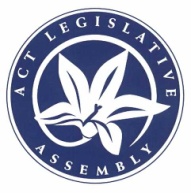 LEGISLATIVE ASSEMBLY FOR THE
8TH Assembly______________________________SUMMARY OF BILLSFinal2012-2013-2014-2015-201612 August 2016______________________________Aboriginal and Torres Strait Islander Elected Body Amendment Bill 2012 (No. 2)—Mr Rattenbury (Minister for Aboriginal and Torres Strait Islander Affairs)—29 November 2012This bill will amend the Aboriginal and Torres Strait Islander Elected Body Act 2008 to bring it in line with the Electoral Act 1992 and to allow declared candidates for positions on the Aboriginal and Torres Strait Islander Elected Body to effectively promote their candidature.Scrutiny Report 2*Aboriginal and Torres Strait Islander Elected Body Amendment Bill 2014—Mr Rattenbury (Minister for Aboriginal and Torres Strait Islander Affairs)—10 April 2014 This bill will make minor amendments to the Aboriginal and Torres Strait Islander Elected Body Act 2008 that will allow the Aboriginal and Torres Strait Islander Elected Body election polling to commence on the first day of NAIDOC celebrations in the ACT.Scrutiny Report 17*ACT Civil and Administrative Tribunal Amendment Bill 2016—Mr Corbell (Attorney-General)—8 March 2016This bill will amend the ACT Civil and Administrative Tribunal Act 1988 to validate the appointment of two ACT Civil and Administrative Tribunal presidential members following the inadvertent repeal of their appointments.Scrutiny Report 43*ACT Civil and Administrative Tribunal Amendment Bill 2016 (No. 2)—Mr Corbell (Attorney-General)—5 May 2016This bill will amend the ACT Civil and Administrative Tribunal Act 1988 to give effect to the recommendations of the review into civil dispute jurisdiction and appointment requirements for the head of ACAT and the 2015 restructure of ACAT presidential positions.Scrutiny Report 45*Administrative Decisions (Judicial Review) Amendment Bill 2013—Mr Rattenbury—16 May 2013This bill will amend the Administrative Decisions (Judicial Review) Act 1989 to remove the concept of a ‘person aggrieved’ to enable any person to make an application for a review, subject to two limitations.Scrutiny Report 8; EMR in Scrutiny Report 12Animal Diseases (Beekeeping) Amendment Bill 2015—Mr Rattenbury (Minister for Territory and Municipal Services)—29 October 2015This bill will amend the Animal Diseases Act 2005 to provide for the registration of beekeepers in the ACT to ensure that beekeepers and their hives can be quickly and effectively located in the event of a bee biosecurity incident.Scrutiny Report 39; GR in Scrutiny Report 40Animal Welfare (Factory Farming) Amendment Bill 2013—Mr Rattenbury (Minister for Territory and Municipal Services)—19 September 2013This bill will amend the Animal Welfare Act 1992 to outlaw three types of ‘factory farming’ practices including battery cages for egg production, sow stalls and farrowing crates for pork production and the debeaking of hens intended for laying eggs.Scrutiny Report 12; GR in Scrutiny Report 14Animal Welfare Amendment Bill 2016—Ms Fitzharris (Minister for Transport and Municipal Services)—10 March 2016This bill will amend the Animal Welfare Act 1992 to resolve structural and procedural issues hindering the application, enforcement and prosecution of the Act.Scrutiny Report 43 and Scrutiny Report 44; GR in Scrutiny Report 44Annual Reports (Government Agencies) Amendment Bill 2014—Ms Gallagher (Chief Minister)—27 November 2014This bill amends the Annual Reports (Government Agencies) Act 2004 which governs the requirements for annual reporting. The bill allows annual report requirements to be consolidated into the Annual Report Directions by omitting them from numerous unrelated Acts.Scrutiny Report 27*Appropriation Bill 2012-2013 (No. 2)—Mr Barr (Treasurer)—14 February 2013This bill will provide additional money for the purposes of the Territory for the financial year that began on 1 July 2012.Scrutiny Report 3*Appropriation Bill 2013-2014—Mr Barr (Treasurer)—4 June 2013This bill will appropriate money for the purposes of the Territory for the financial year beginning on 1 July 2013. Scrutiny Report 9*Appropriation Bill 2013-2014 (No. 2)—Mr Barr (Treasurer)—20 March 2014This bill will appropriate additional money for the purposes of the Territory for the financial year beginning on1 July 2013.Scrutiny Report 16*Appropriation Bill 2014-2015—Mr Barr (Treasurer)—3 June 2014This bill will appropriate money for the purposes of the Territory for the financial year beginning on 1 July 2014.Scrutiny Report 20*Appropriation Bill 2015-2016—Mr Barr (Treasurer)—2 June 2015This bill will appropriate money for the purposes of the Territory for the financial year beginning on 1 July 2015.Scrutiny Report 34*Appropriation Bill 2016-2017—Mr Barr (Treasurer)—7 June 2016This bill will appropriate money for the purposes of the Territory for the financial year beginning on 1 July 2016.Scrutiny Report 46*Appropriation (Loose-fill Asbestos Insulation Eradication) Bill 2014-15—Mr Barr (Treasurer)—25 November 2014This bill is the mechanism for the appropriation of additional monies for the Loose-fill Insulation Eradication Scheme and related purposes for the financial year that began on 1 July 2014.Scrutiny Report 27*Appropriation (Office of the Legislative Assembly) Bill 2013-2014— Mr Barr (Treasurer)—4 June 2013This bill will appropriate money for expenditure in relation to the Office of the Legislative Assembly for the financial year beginning on 1 July 2013.Scrutiny Report 9*Appropriation (Office of the Legislative Assembly) Bill 2013-2014 (No. 2)—Mr Barr (Treasurer)—20 March 2014This bill will appropriate additional money for expenditure in relation to the Office of the Legislative Assembly for the financial year beginning on 1 July 2013. Scrutiny Report 16*Appropriation (Office of the Legislative Assembly) Bill 2014-2015—Mr Barr (Treasurer)—3 June 2014This bill will appropriate money for expenditure in relation to the Office of the Legislative Assembly and officers of the Assembly for the financial year beginning on 1 July 2014.Scrutiny Report 20*Appropriation (Office of the Legislative Assembly) Bill 2015-2016—Mr Barr (Treasurer)—2 June 2015This bill will appropriate money for expenditure in relation to the Office of the Legislative Assembly and officers of the Assembly for the financial year beginning on 1 July 2015.Scrutiny Report 34*Appropriation (Office of the Legislative Assembly) Bill 2016-2017—Mr Barr (Treasurer)—7 June 2016This bill will appropriate money for expenditure in relation to the Office of the Legislative Assembly and officers of the Assembly for the financial year beginning on 1 July 2016.Scrutiny Report 46*Auditor-General Amendment Bill 2013—Ms Gallagher (Chief Minister)—9 May 2013This bill will amend the Auditor-General Act 1996 to clarify provisions relating to the independence of the Auditor-General as well as processes for performance audits.Scrutiny Report 8; GR in Scrutiny Report 9Auditor-General Amendment Bill 2014—Ms Gallagher (Chief Minister)—5 June 2014This bill clarifies the 14 day consultation requirement introduced by the Auditor-General Amendment Act 2013 in relation to certain reports that are to be tabled in the Legislative Assembly.Scrutiny Report 20*Australian Capital Territory (Legislative Assembly) Bill 2014—Mr Corbell (Attorney-General)—5 June 2014This bill will increase the number of the members of the Legislative Assembly from 17 to 25, effective from the next general election.Scrutiny Report 20*Australian Capital Territory (Ministers) Bill 2013—Mr Hanson—15 May 2013This bill provides for the number of Ministers of the Territory to be increased to enable the Chief Minister to appoint up to a maximum of 6 Ministers. Scrutiny Report 8*Australian Capital Territory (Ministers) Bill 2013 (No. 2)—Ms Gallagher (Chief Minister)—31 October 2013This bill provides for the number of ministers for the ACT to be increased to a maximum of nine.Scrutiny Report 13*Births, Deaths and Marriages Registration Amendment Bill 2013—Mr Corbell (Attorney-General)—28 November 2013This bill will amend Territory legislation to further the legal recognition of sex and gender diverse people in the ACT.Scrutiny Report 14; GR in Scrutiny Report 16Board of Secondary Studies Amendment Bill 2015—Ms Burch (Minister for Education and Training)—7 May 2015The Board of Senior Secondary Studies Amendment Bill 2015 amends the Board of Senior Secondary Studies Act 1997 to widen the membership of the Board, allow for proxy voting at Board meetings and to include specific provision for the delivery of curriculum, assessment and certification services to overseas schools. Scrutiny Report 33*Building (Loose-fill Asbestos Eradication) Legislation Amendment Bill 2015—Mr Barr (Chief Minister)—24 September 2015This bill will amend a number of acts to provide a streamlined process for the demolition and resale of properties that contain, or have contained, loose-fill asbestos insulation.Scrutiny Report 38*; Proposed Govt amendments in Scrutiny Report 38*Building and Construction Legislation Amendment Bill 2016—Mr Gentleman (Minister for Planning and Land Management)—9 June 2016This bill will amend a number of Territory laws to improve the operation of a range of regulations that apply to construction and related work in the Territory. The bill will give new powers to the Construction Occupations Registrar, revise and increase penalties for major offences, introduce a system of continuing professional development for the system and create a public register of information about construction licensees for potential clients to access. Scrutiny Report 46Canberra Institute of Technology Amendment Bill 2014—Ms Burch (Minister for Education and Training)—30 October 2014This bill will prescribe a future governance arrangement whereby CIT can meet the twin objectives of operating as a public provider of vocational education and training and operating with a greater commercial and entrepreneurial focus in an increasingly contestable training marketplace.Scrutiny Report 26; GR in Scrutiny Report 27Children and Young People Amendment Bill 2012 (No. 2)—Ms Burch (Minister for Disability, Children and Young People)—29 November 2012This bill will amend the Children and Young People Act 2008 to improve the administration and interpretation of the Act and the provision of services to children, young people and their families.Scrutiny Report 2; GR in Scrutiny Report 4Children and Young People Amendment Bill 2013—Mr Rattenbury—16 May 2013 This bill will amend the Children and Young People Act 2008 to provide that children and young people in the care of the Territory must be placed with an out of home carer, as defined in the Act, unless one of four defined circumstances applies.Scrutiny Report 8*Children and Young People Amendment Bill 2015—Mr Gentleman (Minster for Children and Young People)—26 March 2015 This bill will amend the Children and Young People Act 2008 to increase the efficiency of the Children and Young People Death Review Committee through changes relating to administrative matters and will have little impact on the core work of the Committee. Scrutiny Report 31*Children and Young People Amendment Bill 2015 (No 2)—Mr Gentleman (Minster for Children and Young People)—7 May 2015 The principle objective of this Bill is to enable the Territory to monitor the ongoing suitability of organisations providing services through the strategy A Step Up for Our Kids (the Strategy) and to give a range of powers to the Territory to intervene when there are instances of non-compliance with an organisation’s performance against the suitability criteria. It will build on an existing requirement in the Children and Young People Act 2008 that certain people or organisations must be approved as suitable entities for certain purposes by the Director-General before they can undertake those functions. Scrutiny Report 33; GR in Scrutiny Report 34Children and Young People Amendment Bill 2015 (No 3)—Mr Gentleman (Minister for Children and Young People)—24 September 2015This bill will amend the Children and Young People Act 2008 to enable elements of the Out-of-Home-Care Strategy 2015-2020—A step up for our kids to be implemented. The amendments include establishing a new category of carer, provisions to ensure that young children have placement stability and the strengthening of information sharing provisions.Scrutiny Report 38Children and Young People Legislation Amendment Bill 2016—Dr Bourke (Minister for Children and Young People)—3 May 2016This bill will amend the Children and Young People Act 2008 and the Adoption Act 1993 to enable elements of the Out-of-Home-Care Strategy 2015-2020—A step up for our kids to be implemented. The amendments strengthen decision making for children and young people in care on long term orders through the delegation of decision making to those people that know the child best.Scrutiny Report 45Community Housing Providers National Law (ACT) Bill 2013—Mr Rattenbury (Minister for Housing)—11 April 2013This bill will provide a national approach to the regulation and assessment of and engagement with community housing providers to reduce the regulatory burden on providers operating in multiple jurisdictions.Scrutiny Report 6; GR in Scrutiny Report 8Construction and Energy Efficiency Legislation Amendment Bill 2013—Mr Corbell (Minister for the Environment and Sustainable Development)—6 June 2013 This bill will amend a number of laws administered by the Environment and Sustainable Development Directorate to clarify a range of regulations applying to construction and related work in the Territory.Scrutiny Report 9; GR in Scrutiny Report 10Construction and Energy Efficiency Legislation Amendment Bill 2013 (No. 2)—Mr Corbell (Minister for the Environment and Sustainable Development)—28 November 2013 This bill will amend a number of laws administered by the Environment and Sustainable Development Directorate to improve the operation of regulations applying to construction and related work and the Energy Efficiency Improvement Scheme.  The bill also introduces new offences penalties as a result of recommendations from a previous review of building quality and an ongoing review of the Building Act 2004.Scrutiny Report 14; GR in Scrutiny Report 15Construction and Energy Efficiency Legislation Amendment Bill 2014—Mr Corbell (Minister for the Environment and Sustainable Development)—27 February 2014This bill will amend a number of laws administered by the Environment and Sustainable Development Directorate to clarify a range of regulations applying to construction and related work.  The bill will also implement provisions to complement a review of the Building Act and related legislation.Scrutiny Report 15Corrections and Sentencing Legislation Amendment Bill 2014—Mr Rattenbury (Minister for Corrections)—27 February 2014This bill will make a number of changes to corrections and sentencing law to create a fairer and more transparent criminal justice system.Scrutiny Report 15Corrections Management Amendment Bill 2015—Mr Rattenbury (Minister for Justice)—13 August 2015This bill will amend the Corrections Management Act 2007 and the Children and Young People Act 2008 to reform provisions relating to random drug testing of detainees and clarify the renewal period for an interstate leave permit.Scrutiny Report 36Courts Legislation Amendment Bill 2013—Mr Corbell (Attorney-General)—28 November 2013This bill will put into practice measures to improve the efficiency of the Magistrates Court, the ACT Civil and Administrative Tribunal and the operation of the ACT coronial system and post-mortem processes and practices. The bill will also improve the criminal and civil justice system.Scrutiny Report 14*Courts Legislation Amendment Bill 2015—Mr Corbell (Attorney-General)—19 February 2015This bill will amend several pieces of legislation to make practical improvements to the courts and coronial systems in the ACT. Legislation to be amended includes the Magistrates Court Act 1930, Coroners Act 1997, Court Procedures Act 2004, Supreme Court Act 1933 and the Oaths and Affirmations Act 1984.Scrutiny Report 29; GR in Scrutiny Report 31Courts Legislation Amendment Bill 2015 (No. 2)—Mr Corbell (Attorney-General)—29 October 2015This bill will amend several pieces of legislation to make improvements and efficiencies to the ACT court and tribunal structures and processes while also improving the operation of the justice and coronial systems.Scrutiny Report 39Crimes (Child Sex Offenders) Amendment Bill 2015—Mr Corbell (Attorney-General)—13 August 2015This bill amends the Crimes (Child Sex Offenders) Act 2005 and the Crimes (Child Sex Offenders) Regulation 2005 to assist police with monitoring convicted offenders in the community and also administer the register for child sex offenders.Scrutiny Report 36 and Scrutiny Report 37; GR in Scrutiny Report 37Crimes (Domestic and Family Violence) Legislation Amendment Bill 2015—Mr Corbell (Attorney-General)—24 September 2015This bill will amend the Crimes Act 1900, Evidence (Miscellaneous Provisions) Act 1991 and the Domestic Violence and Prevention Orders Act 2008 to address systematic, widespread and pervasive human rights violation, experienced predominately by women.Scrutiny Report 38; GR in Scrutiny Report 39Crimes (Sentencing) Amendment Bill 2013—Mr Corbell (Attorney-General)—6 June 2013This bill will amend the Crimes (Sentencing) Act 2005 to permit a reduced sentence to be imposed where an offender has facilitated the administration of justice by cooperating to ensure that the trial is focused as efficiently as possible on the real issues in dispute.Scrutiny Report 9; GR in Scrutiny Report 12Crimes (Sentencing) Amendment Bill 2014—Mr Corbell (Attorney-General)—30 October 2014This bill alters the range of options a sentencing court has after sentencing an offender to imprisonment under the Crimes (Sentencing) Act 2005.Scrutiny Report 26; GR in Scrutiny Report 27Crimes (Sentencing and Restorative Justice) Amendment Bill 2015—Mr Corbell (Attorney-General)—19 November 2015This bill will amend the Crimes (Sentencing) Act 2005, Crimes (Sentence Administration) Act 2005 and the Crimes (Restorative Justice) Act 2004 to introduce a new sentencing option for courts and implement stage two of the restorative justice scheme to provide access to the scheme for a broader range of offenders and victims.Scrutiny Report 40; GR in Scrutiny Report 41Crimes (Serious and Organised Crime) Legislation Amendment Bill 2016—Mr Corbell (Attorney-General)—9 June 2016This bill will amend a number of Territory laws to strengthen laws targeting serious and organised crime by giving ACT Policing appropriate powers, particularly in relation to the criminal activities of outlaw motorcycle gangs, to target and disrupt serious and organised crime to ensure that ACT community safety and protection from violence, drug trafficking and illegal activities.Scrutiny Report 46 and 47Crimes Amendment Bill 2014—Mr Corbell (Attorney-General)—7 August 2014This bill will amend the Crimes Act 1900 to provide a mechanism which supports the Supreme Court’s power to consider inquiry reports under the Act.Scrutiny Report 22*Crimes Legislation Amendment Bill 2012 (No. 2)—Mr Corbell (Attorney-General)—29 November 2012This bill will amend a number of Territory laws to improve the criminal justice system including amendments to strengthen a number of provisions in relation to sexual offences and victims and witnesses of sexual or violent offences.Scrutiny Report 2; GR in Scrutiny Report 3Crimes Legislation Amendment Bill 2013—Mr Corbell (Attorney-General)—31 October 2013This bill addresses criminal justice legislation issues that have arisen and will amend legislation to enable improvements to be made to the criminal justice system.Scrutiny Report 13; GR in Scrutiny Report 14Crimes Legislation Amendment Bill 2014—Mr Corbell (Attorney-General)—27 November 2014This bill will amend criminal laws to make key improvements to the criminal justice system that address a number of criminal justice legislation issues that have arisen in the ACT.Scrutiny Report 27; GR in Scrutiny Report 28Crimes Legislation Amendment Bill 2015—Mr Corbell (Attorney-General)—13 August 2015This bill will amend criminal laws to make key improvements to the criminal justice system to address a number of criminal justice legislation issues that have arisen in the ACT.Scrutiny Report 36; GR in Scrutiny Report 37Criminal Code (Cheating at Gambling) Amendment Bill 2013—Mr Corbell (Attorney-General)—
6 June 2013This bill will amend the Criminal Code 2002 to prohibit certain conduct that can corrupt the betting outcomes of events on which it is lawful to place bets.Scrutiny Report 9*Dangerous Substances (Asbestos Safety Reform) Legislation Amendment Bill 2014—Ms Gallagher (Chief Minister)—30 October 2014This bill will amend the Dangerous Substances Act 2004 (the Act) and Dangerous Substances (General) Regulation 2004 (the Regulation) to adopt Chapter 8 of the national model Work Health and Safety Regulation (the model regulation), which governs the management, control and removal of asbestos in workplaces.Scrutiny Report 26*Dangerous Substances (Loose-fill Asbestos Eradication) Legislation Amendment Bill 2015—Mr Barr (Chief Minister)—19 February 2015This bill amends the Dangerous Substances Act 2004 proposing a number of amendments to facilitate the implementation of the Loose-fill Asbestos Insulation Eradication Scheme Buyback Program (‘the buyback program’) that was announced by Government on 28 October 2014.Scrutiny Report 29*Directors Liability Legislation Amendment Bill 2012—Mr Corbell (Attorney-General)—29 November 2012This bill will amend a number of Territory laws that impose executive liability to ensure that such liability is appropriately directed.Scrutiny Report 2Disability Services Amendment Bill 2012 (No. 2)—Ms Burch (Minister for Disability, Children and Young People)—29 November 2012This bill will amend the Disability Services Act 1991 to allow the Minister for Disability, Children and Young People to approve disability service standards and establish regulation-making power.Scrutiny Report 2*Disability Services (Disability Service Providers) Amendment Bill 2014—Ms Burch (Minister for Disability, Children and Young People)—15 May 2014This bill will amend the Disability Services Act 1991 to allow the Territory to meet its commitments to disability services for which it is responsible during the trial period of the National Disability Insurance Scheme. Amendments contained in the bill will also remove the reliance on a funding relationship with the Territory to enable the Disability Official Visitor to visit disability accommodation.Scrutiny Report 19*Discrimination Amendment Bill 2016—Mr Corbell (Attorney-General)—8 June 2016This bill will amend the Discrimination Act 1991 to implement the first stage of reforms based on recommendations of the ACT Law Reform Advisory Council inquiry into the scope and operation of the Discrimination Act 1991.Scrutiny Report 46; GR in Scrutiny Report 47Domestic Animals Amendment Bill 2014—Mr Rattenbury (Minister for Territory and Municipal Services)—5 June 2014This bill will amend the Domestic Animals Act 2000 to create new offences of allowing a dog to attack a person or animal causing serious injury and allowing a dangerous dog to attack a person or animal causing serious injury. The bill also amends the Magistrates Court (Domestic Animals Infringement Notices) Regulation 2005 to increase the infringement notice penalty for the offence of allowing a dog to attack or harass a person or animal.Scrutiny Report 20; GR in Scrutiny Report 23Domestic Animals (Breeding) Legislation Amendment Bill 2015—Mr Rattenbury (Minister for Territory and Municipal Services)—19 February 2015This bill will amend the Animal Welfare Act 1992 to create a new offence of intensively breeding a female cat or dog contrary to a breeding standard declared by the Minister. The Bill also inserts an objects clause into the Animal Welfare Act to aid in its interpretation.Scrutiny Report 29Domestic Violence and Protection Orders Amendment Bill 2016—Mr Corbell (Attorney-General)—11 February 2016This bill will amend the Domestic Violence and Protection Orders Act 2008 to reduce red tape to streamline and improve administration of the special interim domestic violence order scheme.Scrutiny Report 41*Duties (Commercial Leases) Amendment Bill 2014—Mr Barr (Treasurer)—20 March 2014The amendments to the Duties Act 1999 contained in this bill will prevent the imposition of conveyance duty on commercial leases having a term of thirty years or greater.Scrutiny Report 16*Duties (Duty Deferral) Amendment Bill 2013—Mr Barr (Treasurer)—8 August 2013This bill will amend the Duties Act 1999 by altering the definition of an eligible person for the Duty Deferral Scheme and ensuring that applicants who would have otherwise been eligible for duty deferral on the purchase of an established property, via the First Home Owner Grant, keep access to deferred duty.Scrutiny Report 11*Education Amendment Bill 2015—Ms Burch (Minister for Education and Training)—14 May 2015This bill will remove all reference to the Government Schools Education Council and the Non-government Schools Education Council from the Education Act 2004. The Bill gives the Minister for Education and Training (the Minister) general powers to establish advisory bodies as necessary to advise the Minister on school education matters under the Act.Scrutiny Report 33*Election Commitments Costing Amendment Bill 2016—Mr Barr (Treasurer)—9 August 2016This bill will amend the Election Commitments Costing Act 2012 by providing a person with the ability to withdraw up to six costing requests from public release once they have been provided a copy of the completed costing. This can occur prior to the completed costing being made publicly available. The bill will also specify timings in relation to the notification of the completed costings.246A Statement*Electoral Amendment Bill 2014—Mr Corbell (Attorney-General)—5 June 2014This bill will amend the Electoral Act 1992 to increase the number of electorates in the ACT to five, with each electorate containing five members of the Legislative Assembly.Scrutiny Report 20*Electoral Amendment Bill 2014 (No. 2)—Mr Corbell (Attorney-General)—27 November 2014This bill amends the Electoral Act 1992 in response to recommendations made by the Select Committee on Amendments to the Electoral Act 1992 in its report Voting matters (June 2014) and by the Electoral Commission in its Report to the ACT Legislative Assembly: Proposed changes to the Electoral Act 1992 (September 2014). The amendments are intended to result in clearer electoral regulation, including less onerous reporting responsibilities, without diminishing the accountability of parties and electoral candidates.Scrutiny Report 27; GR in Scrutiny Report 29Electoral Amendment Bill 2015—Mr Corbell (Attorney-General)—29 October 2015This bill amends the Electoral Act 1992 to clarify the application of the Act in relation to the Communications Allowance paid to Members as part of their salary as set out by the Remuneration Tribunal.Scrutiny Report 39*Electricity Feed-in (Large-scale Renewable Energy Generation) Amendment Bill 2014—Mr Corbell (Minister for the Environment and Sustainable Development)—27 February 2014This bill will amend the Electricity Feed-in (Large-scale Renewable Energy Generation) Act 2011 to provide for an increase in the Feed-in Tariff capacity from 210MW to 550MW. The bill also provides for supported generators to be located outside of the Australian Capital Region.Scrutiny Report 15*Electricity Feed-in-Tariff Schemes Legislation Amendment Bill 2015—Mr Corbell (Minister for the Environment and Sustainable Development)—14 May 2015This Bill amends the Electricity Feed-in (Large-scale Renewable Energy Generation) Act 2011 and the Electricity Feed-in (Renewable Energy Premium) Act 2008 to update and improve the effectiveness of these Acts, and address concerns that have been identified since the passage of these Acts.Scrutiny Report 33*Emergencies Amendment Bill 2014—Mr Corbell (Minister for Police and Emergency Services)—25 September 2014This bill will amend the Emergencies Act 2004 to strengthen bushfire prevention activities in the Territory. The amendments will also ensure support for emergency services personnel to prepare and respond to emergencies when they occur.Scrutiny Report 24Emergencies Amendment Bill 2016—Mr Corbell (Minister for Police and Emergency Services)—5 May 2016This bill will amend a number of ACT laws to give effect to the recommendations of the report into the review of the Emergencies ACT 2004.Scrutiny Report 45; GR in Scrutiny Report 46Energy Efficiency (Cost of Living) Improvement Amendment Bill 2015—Mr Corbell (Minister for the Environment)—4 June 2015This bill will amend the Energy Efficiency (Cost of Living) Improvement Act 2012 to extend and enhance the operation of the Energy Efficiency Improvement Scheme provided for under the Act.Scrutiny Report 34*Environment Protection Amendment Bill 2014—Mr Corbell (Minister for the Environment)—18 September 2014This bill will amend the Environment Protection Act 1997 and the Environment Protection Regulation 2005 to implement recommendations from the 2012-2013 review of the Act and Regulation and implement responses to operational experience. A number of minor and technical amendments to the Act and Regulation will also be made.Scrutiny Report 24; GR in Scrutiny Report 25Exhibition Park Corporation Repeal Bill 2014—Mr Barr (Minister for Tourism and Events)—23 October 2014This bill will repeal the Exhibition Park Corporation Act 1976 and facilitate the integration of the functions, staff, assets and liabilities of the Exhibition Park Corporation into the Chief Minister, Treasury and Economic Development Directorate.Scrutiny Report 26Fair Trading (Fuel Prices) Amendment Bill 2013—Mr Rattenbury—16 May 2013This bill will amend the Fair Trading (Fuel Prices) Act 1993 to introduce a requirement that service stations in the ACT display the fuel price that is available to all customers.Scrutiny Report 8*Family Violence Bill 2016—Mr Corbell (Attorney-General)—7 June 2016This bill will establish the legal framework for the protection of people from family violence to prevent and reduce family violence, ensure safety and protection of people, including children exposed to family violence and encourage perpetrators to be accountable for their actions.Scrutiny Report 46 and 47; GR in Scrutiny Report 47Financial Management Amendment Bill 2012 (No. 2)—Mr Barr (Treasurer)—29 November 2012This bill will amend the Financial Management Act 1996 by including the Treasurer in the review and approval process of instruments prepared by agencies to amend performance criteria.Scrutiny Report 2*Financial Management Amendment Bill 2015—Mr Barr (Treasurer)—4 June 2015This bill will amend the Financial Management Act 1996 to improve and modernise the Act. The amendments will provide flexibility to the Government to respond to emerging priorities, streamline administrative requirements and reduce ambiguity by making the affected provisions simpler and clearer. The amendments will also increase transparency and accountability to the Legislative Assembly and the community.Scrutiny Report 34*First Home Owner Grant Amendment Bill 2013—Mr Barr (Treasurer)—6 June 2013This bill will amend the First Home Owner Grant Act 2000 to give effect to important changes to the Territory’s First Home Owner Grant scheme including retargeting the grant to assist those most in need.Scrutiny Report 9*First Home Owner Grant Amendment Bill 2015—Mr Barr (Treasurer)—4 June 2015This bill will amend the First Home Owner Grant Act 2000 to allow the Minister to determine the grant value through disallowable instrument.Scrutiny Report 34*Food Amendment Bill 2014—Ms Gallagher (Minister for Health)—23 October 2014This bill will amend the Food Act 2001 to implement regulatory reform measures to reduce the compliance burden on some food businesses and non-profit community organisations.Scrutiny Report 26; GR in Scrutiny Report 27Freedom of Information Bill 2016—Mr Rattenbury—5 May 2016This bill will repeal the Freedom of Information Act 1989 and creates a new freedom of information scheme to make government information more accessible to the community. The scheme is based on the Queensland Right to Information Act 2009.Scrutiny Report 45 and 47; EMR in Scrutiny Report 47Gaming and Racing (Red Tape Reduction) Legislation Amendment Bill 2016—Mr Gentleman (Minister for Racing and Gaming)—9 June 2016This bill will amend a number of Territory laws to minimise unnecessary administrative and regulatory burdens imposed on the gambling industry in the ACT. The bill will remove a number of regulatory requirements including the display of licences and certificates, interstate visitors having to be accompanied by a member and implementing a simplified framework for race bookmaking licences and race bookmaker’s agent licences.Scrutiny Report 46Gaming Machine (Red Tape Reduction) Amendment Bill 2013—Ms Burch (Minister for Racing and Gaming)—24 October 2013This bill will amend the Gaming Machine Act 2004 to reduce red tape associated with the approval of financial arrangements when acquiring gaming machines or when existing gaming machine are being encumbered.  The bill also improves the procedures relating to undisbursed jackpot amounts.Scrutiny Report 13*Gaming Machine (Red Tape Reduction) Amendment Bill 2014—Ms Burch (Minister for Racing and Gaming)—30 October 2014This bill provides amendments for the Gaming Machine Act 2004 to minimise unnecessary administrative and regulatory burdens imposed on licensed gaming machine operators. The Bill will repeal a number of functions, for example: the requirement to maintain machine access registers and approval for gaming machines attendants.Scrutiny Report 26*Gaming Machine (Reform) Amendment Bill 2015—Ms Burch (Minister for Racing and Gaming)—14 May 2015This bill provides amendments to the Act to enable the implementation of a trading scheme, new licensing framework, new taxation measures, a population-based ratio for the number of gaming machine authorisations in the Territory, and transitional provisions.Scrutiny Report 33; GR in Scrutiny Report 34Gaming Machine Amendment Bill 2012—Ms Burch (Minister for Racing and Gaming)—27 November 2012This bill will amend the Gaming Machine Act 2004 by ensuring that the Automatic Teller Machine withdrawal limit does not apply to small gaming venues.Scrutiny Report 1*Gaming Machine Amendment Bill 2013—Mr Rattenbury—14 February 2013This bill will amend the Gaming Machine Act 2004 to create a limitation on the Gambling and Racing Commissioner to prevent the Commissioner from approving machines that have audio isolation devices.Scrutiny Report 3; EMR in Scrutiny Report 5Gaming Machine Amendment Bill 2013 (No. 2) —Ms Burch (Minister for Gaming and Racing)—6 June 2013This bill will amend the Gaming Machine Amendment Act 2012 to align with Commonwealth legislation which takes effect on 1 February 2014.Scrutiny Report 9*Gas Safety Legislation Amendment Bill 2014—Mr Corbell (Minister for the Environment and Sustainable Development)—5 June 2014This bill will amend the Gas Safety Act 2000, Gas Safety Regulation 2001, Construction Occupations (Licensing) Act 2004 and the Construction Occupations (Licensing) Regulation 2004, administered by the Environment and Sustainable Development Directorate, to improve the operation of gas safety regulation.Scrutiny Report 20; GR in Scrutiny Report 22Government Procurement (Capital Metro) Amendment Bill 2016—Mr Coe—9 March 2016This bill will amend the Government Procurement Act 2001 to ensure any contracts related to light rail must be published on the ACT Contracts Register by removing commercial-in-confidence publication provisions.Scrutiny Report 43*Government Procurement (Notifiable Invoices) Amendment Bill 2015—Mr Barr (Minister for Economic Development)—19 March 2015This bill will amend the Government Procurement Act 2001 and the Government Procurement Regulation 2007 to improve transparency and accountability in Government spending.Scrutiny Report 31*Government Procurement (Transparency in Spending) Amendment Bill 2014—Mr Coe—24 September 2014This bill will amend the Government Procurement Act 2001 and the Government Procurement Regulation 2007 to improve transparency and accountability surrounding Government expenditure.Scrutiny Report 24*Health (National Health Funding Pool and Administration) Bill 2012 (No. 2)—Ms Gallagher (Minister for Health)—27 November 2012This bill will give effect to the funding arrangements set out in the National Health Reform Agreement as agreed to by the Council of Australian Governments in August 2011. The bill will establish the National Health Funding Pool, the Administrator of that Pool and a Territory managed fund for the purposes of receiving funding for ACT public hospital services.Scrutiny Report 1 and Report 3; GR in Scrutiny Report 2 and Report 3Health (Patient Privacy) Amendment Bill 2015—Mr Rattenbury—17 September 2015This bill will amend the Health Act 1993 to create “privacy zones” to ensure that both staff and patients may enter and exit an approved health facility that provides pregnancy terminations, or abortions, in the ACT. Within the privacy zones it will be an offence to conduct protests, intimidate, hinder or harass a person with the intent of preventing them from entering the facility.Scrutiny Report 38Health Legislation Amendment Bill 2015—Mr Corbell (Minister for Health)—19 November 2015This bill amends a number of Territory laws to reduce red tape by reforming legislative requirements that add an unnecessary administrative burden or have become redundant. The bill also makes legislative amendments to progress the Government’s social inclusion and equity commitments.Scrutiny Report 40; GR in Scrutiny Report 42Heavy Vehicle National Law (ACT) Bill 2013—Mr Corbell (Attorney-General)—24 October 2013This bill will apply the Heavy Vehicle National Law to the Territory and will create the regulatory framework for heavy vehicle road transport and establish the National Heavy Vehicle Regulator to administer this law.Scrutiny Report 13; GR in Scrutiny Report 14Heavy Vehicle National Law (Consequential Amendments) Bill 2013—Mr Corbell (Attorney-General)—24 October 2013This bill will make amendments to existing Territory road transport legislation by removing references to heavy vehicles for matters covered by the National Law and the Heavy Vehicle National Law (ACT) Act.Scrutiny Report 13*Heritage Legislation Amendment Bill 2013—Mr Corbell (Minister for the Environment and Sustainable Development)—16 May 2013This bill will amend the Heritage Act 2004 to provide the Minister with call-in powers in relation to exceptional circumstances for decisions affecting the registration or cancellation of a place or object, removes two appeal provisions, and provides for a range of other technical and administrative amendments.Scrutiny Report 8 and Report 23; GR in Scrutiny Report 10Holidays Amendment Bill 2014—Mr Corbell (Minister for the Environment and Sustainable Development)—8 May 2014This bill will amend the Holidays Act 1958 to provide for Christmas Day, Boxing Day and New Year’s Day to be declared official public holidays. Additionally, if any of these days fall on a weekend, a public holiday will be declared for the following Monday or Tuesday, as appropriate.Scrutiny Report 19*Holidays Amendment Bill 2015—Mr Gentleman (Minister for Workplace Safety and Industrial Relations)—29 October 2015This bill amends the Holidays Act 1958 to provide for Easter Sunday to be declared an official public holiday.Scrutiny Report 39*Human Rights Amendment Bill 2015—Mr Corbell (Attorney-General)—26 March 2015This bill will amend the Human Rights Act 2004 to give effect to the conclusions of the 2014 review of the Act, ‘Economic, social and cultural rights in the Human Rights Act 2004’, to strengthen rights to education, children and Aboriginal and Torres Strait Islander cultural rights.Scrutiny Report 31; GR in Scrutiny Report 32Independent Competition and Regulatory Commission (Water and Sewerage Price Direction) Bill 2014—Mr Barr (Treasurer)—10 April 2014This bill establishes the Independent Competition and Regulatory Commission price direction and the terms of reference for the direction.Scrutiny Report 17*Independent Competition and Regulatory Commission Amendment Bill 2016—Mr Barr (Treasurer)—5 May 2016This bill will amend the Independent Competition and Regulatory Commission Act 1997 to give effect to the recommendations of the report into the review of the Independent Competition and Regulatory Commission Act 1997 by reforming the legislative framework for regulated pricing services delivered by the Commission.Scrutiny Report 45*Information Privacy Bill 2014—Mr Corbell (Attorney-General)—20 March 2014This bill will regulate the handling of personal information by public sector agencies and contracted service providers.Scrutiny Report 16; GR in Scrutiny Report 19Judicial Commissions Amendment Bill 2014—Mr Corbell (Attorney-General)—27 November 2014This bill amends the Judicial Commissions Act 1994 to create a statutory framework for handling low and medium level complaints against judges and magistrates in the ACT.Scrutiny Report 27; GR in Scrutiny Report 28Justice and Community Safety Legislation Amendment Bill 2013—Mr Corbell (Attorney-General)—14 February 2013This bill will make minor and technical amendments to a number of Territory laws to improve the effectiveness of the ACT statute book.Scrutiny Report 3*Justice and Community Safety Legislation Amendment Bill 2013 (No. 2)—Mr Corbell (Attorney-General)—28 February 2013This bill will make minor amendments to a number of Territory laws to improve the effectiveness of the ACT statute book.Scrutiny Report 4*Justice and Community Safety Legislation Amendment Bill 2013 (No. 3)—Mr Corbell (Attorney-General)—9 May 2013This bill will make minor amendments to a number of Territory laws to improve the effectiveness of the ACT statute book. Scrutiny Report 8*Justice and Community Safety Legislation Amendment Bill 2013 (No. 4)—Mr Corbell (Attorney-General)—8 August 2013This bill will make a number of amendments to laws administered by the Justice and Community Safety Directorate including the Coroners Act 1997, the Magistrates Court Act 1930, the Residential Tenancies Act 1997, the Road Transport (General) Act 1999 and the Victims of Crime Act 1994.Scrutiny Report 11*Justice and Community Safety Legislation Amendment Bill 2014—Mr Corbell (Attorney-General)—20 March 2014This bill will improve the operation of laws in the Justice and Community Safety portfolio.Scrutiny Report 16*Justice and Community Safety Legislation Amendment Bill 2014 (No. 2)—Mr Corbell (Attorney-General)—18 September 2014This bill will make minor and technical amendments to a number of Acts including the Administrative and Probate Act 1929, the Agents Act 2003, the Family Provision Act 1969, the Human Rights Commission Act 2005, the Powers of Attorney Act 2006 and the Public Trustee Act 1985.Scrutiny Report 24Justice and Community Safety Legislation Amendment Bill 2015—Mr Corbell (Attorney-General)—26 March 2015This bill contains amendments to a number of Acts in the Justice and Community Safety Directorate portfolio. The amendments are intended to improve the operation of each amended law without amounting to a major change in policy.Scrutiny Report 31*Justice and Community Safety Legislation Amendment Bill 2016—Mr Corbell (Attorney-General)—5 May 2016This bill contains amendments to a number of Acts in the Justice and Community Safety Directorate portfolio. The amendments are intended to improve the operation of each amended law without amounting to a major change in policy.Scrutiny Report 45; Proposed Govt amendments in Scrutiny Report 45Justice and Community Safety Legislation Amendment Bill 2016 (No. 2)—Mr Corbell (Attorney-General)—2 August 2016This bill will amend the Civil Law (Wrongs) Act 2002 and the Limitation Act 1985 to remove limitation periods for claims by survivors of child sexual abuse in an institutional context. It also makes minor amendments to the Supreme Court Act 1933 and the Victims of Crime Act 1994 to improve the operation of each amended law.Scrutiny Report 47Justice and Community Safety Legislation (Red Tape Reduction No. 1—Licence Periods) Amendment Bill 2013 —Mr Corbell (Attorney-General)—6 June 2013This bill will make minor amendments to a number of laws within the justice and community safety portfolios.Scrutiny Report 9*Justice Legislation Amendment Bill 2015—Mr Rattenbury (Minister for Justice)—19 November 2015This bill will make amendments to a number of laws relating to the registration of births, deaths and marriages to provide recognition on interstate parentage orders, increase flexibility in the processes for name changes on certificates and remove gender specific terms.Scrutiny Report 40; GR in Scrutiny Report 42Land Rent Amendment Bill 2013—Mr Barr (Treasurer)—15 August 2013This bill will amend the Land Rent Act 2008 by including provisions to retarget the Land Rent Scheme by restricting entrance into the Land Rent Scheme to only those applicants who are eligible for the discount land rent rate of two per cent.Scrutiny Report 11; GR in Scrutiny Report 12Land Tax Amendment Bill 2014—Mr Barr (Treasurer)—5 June 2014This bill will introduce a fixed charge in the calculation of land tax to begin equalising the payment of land tax between standard residential properties and multi-unit dwellings.Scrutiny Report 20*Legislation (Penalty Units) Amendment Bill 2013—Mr Corbell (Attorney-General)—6 June 2013This bill will amend the Legislation Act 2001 to increase the value of penalty units that provide the basis for determining statutory fines.Scrutiny Report 9*Legislation (Penalty Units) Amendment Bill 2014—Mr Corbell (Attorney-General)—5 June 2014This bill will amend the Legislation Act 2001 to increase the value of penalty units that provide the basis for determining statutory fines.Scrutiny Report 20*Legislative Assembly (Parliamentary Budget Officer) Bill 2016—Mr Smyth—4 May 2016This bill will establish a parliamentary budget officer to provide independent analysis of budget cycle, fiscal policy and financial implications of policy to Members and Committees of the Legislative Assembly.Scrutiny Report 45*Lifetime Care and Support (Catastrophic Injuries) Bill 2014—Mr Barr (Treasurer)—27 February 2014This bill will establish the Lifetime Care and Support Scheme to assist those persons who are catastrophically injured in a motor accident.Scrutiny Report 15; GR in Scrutiny Report 17Lifetime Care and Support (Catastrophic Injuries) Amendment Bill 2016—Mr Barr (Treasurer)—7 April 2016This bill will implement the first stage of the National Injury Insurance Scheme (NIIS) under the Lifetime Care and Support Scheme to assist those persons who are catastrophically injured in a work accident.Scrutiny Report 44; GR in Scrutiny Report 45Lifetime Care and Support (Catastrophic Injuries) Amendment Bill 2016 (No. 2)—Mr Corbell (Attorney-General)—5 May 2016This bill will amend the Lifetime Care and Support (Catastrophic Injuries) Act 2014 to extend the scheme to cover lump sum or periodic payments in limited circumstances and any persons catastrophically injured by an ACT Government vehicle.Scrutiny Report 45*Liquor Amendment Bill 2015—Mr Corbell (Attorney-General)—4 June 2015This bill will amend the Liquor Act 2010 by responding to outcomes of a review of the impact of the Act undertaken in 2013 and 2014. The amendments include expanding the role and membership of the Liquor Advisory Board and inserting provisions in relation to the supply of liquor to a child or young person at a private place.Scrutiny Report 34; GR in Scrutiny Report 35Long Service Leave (Portable Schemes) Amendment Bill 2013—Mr Corbell (Minister for Workplace Safety and Industrial Relations)—31 October 2013This bill will make technical amendments to the Long Service Leave (Portable Schemes) Act 2009 to ensure that portable schemes are effectively administered.Scrutiny Report 13*Long Service Leave (Portable Schemes) Amendment Bill 2016—Mr Gentleman (Minister for Workplace Safety and Industrial Relations)—7 April 2016This bill will amend the Long Service Leave (Portable Schemes) Act 2009 to extend the scheme to include workers in the aged care and waste sector, allow the Long Service Leave Authority to make minor adjustments to employer levies and make minor, typographical and technical corrections to resolve issues. Scrutiny Report 44*Lotteries (Approvals) Amendment Bill 2015—Ms Burch (Minister for Racing and Gaming)—24 September 2015This bill will amend the Lotteries Act 1964 and the Gambling and Racing Control (Code of Practice) Regulation 2002 to reduce regulatory burden by removing the requirement for approval by the ACT Gambling and Racing Commission to conduct low-risk lotteries.Scrutiny Report 38; GR in Scrutiny Report 39Lotteries Amendment Bill 2015—Mr Wall—16 September 2015This bill will amend the Lotteries Act 1964 to provide definitions of a lottery agreement, lottery operator and requirements to be met that allow a business entity to enter into a lottery agreement.Scrutiny Report 38*Magistrates Court (Industrial Proceedings) Amendment Bill 2013—Mr Corbell (Attorney-General)—8 August 2013This bill will amend the Magistrates Court Act 1930 to establish an Industrial Court and provide for the appointment of an Industrial Court Magistrate. The bill also makes consequential amendments to the Court Procedures Act 2004, the Evidence (Miscellaneous Provisions) Act 1991 and the Legislation Act 2001.Scrutiny Report 11*Major Events Bill 2014—Mr Corbell (Attorney-General)—14 August 2014This bill will repeal the Major Events Security Act 2000 and replace it with a comprehensive scheme which will provide for a clear and predictable system for dealing with major events so that they can be hosted in a safe and efficient manner within the Territory.Scrutiny Report 22 and Report 23; GR in Scrutiny Report 23Marriage Equality Bill 2013—Mr Corbell (Attorney-General)—19 September 2013This bill will allow couples who cannot marry under the Marriage Act 1961 (Cwlth) to enter into a marriage, regardless of sex, under Territory law. The bill will also repeal the Civil Unions Act 2012.Scrutiny Report 12; GR in Scrutiny Report 13Mental Health (Secure Facilities) Bill 2016—Mr Corbell (Minister for Health)—5 May 2016This bill will establish the legislative framework for the operation of a secure mental health facility in the ACT.Scrutiny Report 45; GR in Scrutiny Report 46Mental Health (Treatment and Care) Amendment Bill 2014—Ms Gallagher (Minister for Health)—15 May 2014This bill will amend the Mental Health (Treatment and Care) Act 1994 and other related laws to improve and update the Territory’s mental health legislation.Scrutiny Report 19; GR in Scrutiny Report 20Mental Health Bill 2015—Mr Corbell (Minister for Health)—4 June 2015This bill will amend Territory legislation to consolidate and modernise the legislation to protect the rights and interests of people with mental illness or disorder and their significant others, such as carersScrutiny Report 34 and Scrutiny Report 36; GR in Scrutiny Report 36 and Scrutiny Report 38Mental Health Amendment Bill 2016—Mr Corbell (Minister for Health)—5 May 2016This bill will amend the Mental Health Act 2015 to clarify and expand some sections of the Act and assist with the arrangements for the operation of a secure mental health facility in the ACT.Scrutiny Report 45Monitoring of Places of Detention (Optional Protocol to the Convention Against Torture) Bill 2013—Mr Corbell (Attorney-General)—21 March 2013This bill will establish the legislative arrangements necessary for the United Nations Subcommittee on Prevention of Torture and Other Cruel, Inhuman and Degrading Treatment or Punishment to inspect places of detention in the ACT, following Australia’s ratification of the Optional Protocol to the Convention Against Torture.Scrutiny Report 5 and Scrutiny Report 8; GR in Scrutiny Report 8Nature Conservation Bill 2014—Mr Corbell (Minister for the Environment)—18 September 2014This bill will repeal the Nature Conservation Act 1980, the Nature Conservation Regulation 1982 and the Magistrates Court (Nature Conservation Infringement Notices) Regulation 2005 and replace them with updated legislation for nature conservation and biodiversity protection in the Territory.Scrutiny Report 24; GR in Scrutiny Report 26Nature Conservation Amendment Bill 2016—Mr Corbell (Minister for the Environment and Climate Change)—3 May 2016This bill will amend the Nature Conservation Amendment Act 2014 to harmonise and simplify regulation that will enable the adoption of a common assessment method, mutual recognition of other jurisdiction assessments and a single operation list of nationally threatened species in all jurisdictions.Scrutiny Report 45NRMA—ACT Road Safety Trust Repeal Bill 2015—Mr Rattenbury (Minister for Justice)—4 June 2015This bill will repeal the NRMA—ACT Road Safety Trust Act 1992 and all legislative instruments made under the Act. The bill also amends the Road Transport (General) Act 1999 to include transitional provisions that will preserve the operation of sections 5 and 6 of the Act which relate to the charitable trust and protection from civil liability for trustees. Scrutiny Report 34*Officers of the Assembly Legislation Amendment Bill 2013—Mr Rattenbury—15 August 2013This bill will amend the Auditor-General Act 1996, the Electoral Act 1992 and the Ombudsman Act 1989 to formally recognise the Auditor-General, Ombudsman and the three Electoral Commission members as officers of the Assembly.Scrutiny Report 11; EMR in Scrutiny Report 12Officers of the Assembly Legislation Amendment Bill 2014—Mr Rattenbury—10 April 2014This bill will amend the Auditor-General Act 1996 and the Financial Management Act 1996 to harmonise the process for the recommended budget for the Auditor-General and each of the three officers of the Assembly.Scrutiny Report 17*Official Visitor Amendment Bill 2013—Mr Corbell (Attorney-General)—16 May 2013 This bill makes technical and other amendments to the Official Visitor Act 2012 to ensure that the scheme operates effectively and consistently with the ACT’s human rights framework.Scrutiny Report 8*Payroll Tax Amendment Bill 2013—Mr Smyth—5 June 2013This bill will amend the Payroll Tax Act 2011 to bring the operation of the Act into greater harmonisation with other jurisdictions.Scrutiny Report 9*Payroll Tax Amendment Bill 2013 (No. 2)—Mr Barr (Treasurer)—31 October 2013This bill will amend the Payroll Tax Act 2011 to provide a payroll tax concession to eligible employers who hire a recent school leaver with a disability.Scrutiny Report 13*Payroll Tax Amendment Bill 2014—Mr Barr (Treasurer)—5 June 2014This bill will amend the Payroll Tax Act 2011 to remove the “genuine employer” exemption provided to employment agents on wages paid to subcontractors.Scrutiny Report 20*Personal Violence Bill 2016—Mr Corbell (Attorney-General)—7 June 2016This bill will establish the legal framework for the protection of people from personal violence (other than family violence) and workplace violence to prevent and reduce personal violence, ensure safety and protection of people exposed to violence and encourage perpetrators to be accountable for their actions.Scrutiny Report 46 and 47Planning and Development (Bilateral Agreement) Amendment Bill 2014—Mr Gentleman (Minister for Planning)—14 August 2014This bill will amend the Planning and Development Act 2007 by including provisions to enable the ACT to sign up to the Australian Government’s one stop shop for environmental approvals. Consequential amendments will also be made to the Nature Conservation Act 1980 and the Planning and Development Regulation 2008.Scrutiny Report 22*Planning and Development (Call-in Power) Amendment Bill 2014—Mr Rattenbury—18 September 2014This bill will amend the Planning and Development Act 2007 by introducing a new requirement in relation to the use of a Minister’s call-in power.Scrutiny Report 24*Planning and Development (Capital Metro) Legislation Amendment Bill 2014—Mr Gentleman (Minister for Planning)—27 November 2014This bill provides amendments to the Planning and Development Act 2007, the Planning and Development Regulation 2008 and the Administrative Decisions (Judicial Review) Act 1989 to expedite the construction and completion of the Capital Metro light rail project.Scrutiny Report 27; GR in Scrutiny Report 28Planning and Development (Efficiencies) Amendment Bill 2016—Mr Gentleman (Minister for Planning and Land Management)—10 March 2016This bill will amend the Planning and Development Act 2007 and the Planning and Development Regulation 2008 to improve the efficiency of planning processes related to Territory Plan variations, environmental assessments and Development Application assessments by providing the option of amalgamating these independent processes into one stream-lined concurrent process.Scrutiny Report 43*Planning and Development (Extension of Time) Amendment Bill 2014—Mr Barr (Treasurer)—10 April 2014This bill sets out the legislative changes to the Planning and Development Act 2007 and the Planning and Development Regulation 2008 required to enact changes to the Extension of Time (EOT) system announced as part of the government’s stimulus package.Scrutiny Report 17*Planning and Development (Project Facilitation) Amendment Bill 2014—Mr Corbell (Minister for the Environment and Sustainable Development)—20 March 2014This bill will amend the Planning and Development Act 2007 to improve process efficiencies in the development assessment and Territory Plan variation process and will fast-track priority developments in the Territory.Scrutiny Report 16; GR in Scrutiny Report 17Planning and Development (Symonston Mental Health Facility) Amendment Bill 2014—Mr Corbell (Minister for the Environment and Sustainable Development)—15 May 2014This bill will amend the Planning and Development Act 2007, the Planning and Development Regulation 2008 and the Administrative Decisions (Judicial Review) Act 1989 to expedite the construction of a secure mental health facility in Symonston.Scrutiny Report 19 and Scutiny Report 20; GR in Scrutiny Report 20Planning and Development (Territory Plan Variations) Amendment Bill 2013—Mr Corbell (Minister for the Environment and Sustainable Development)—9 May 2013This bill will amend the Planning and Development Act 2007 to improve the management of the Territory Plan and clarify existing legislative requirements in relation to future urban areas and estate development plans.Scrutiny Report 8*Planning and Development (University of Canberra and Other Leases) Legislation Amendment Bill 2015—Mr Gentleman (Minister for Planning)—14 May 2015This bill will propose a number of primary amendments that will form the foundation of the new leasing model and have at its core the Land Titles Act 1925, the Planning and Development Act 2007 and the Unit Titles Act 2001.Scrutiny Report 33*Planning, Building and Environment Legislation Amendment Bill 2013—Mr Corbell (Minister for the Environment and Sustainable Development)—11 April 2013This bill will make a number of minor, technical and consequential amendments to Territory laws regarding planning, building and the environment.Scrutiny Report 6*Planning, Building and Environment Legislation Amendment Bill 2013 (No. 2)—Mr Corbell (Minister for the Environment and Sustainable Development)—19 September 2013This bill will make minor policy, technical and editorial amendments to a number of Territory laws regarding planning, building and the environment.Scrutiny Report 12*Planning, Building and Environment Legislation Amendment Bill 2014—Mr Corbell (Minister for the Environment and Sustainable Development)—10 April 2014 This omnibus bill will make editorial, technical, consequential and minor policy amendments to a number of Territory laws regarding planning, building and the environment.Scrutiny Report 17*Planning, Building and Environment Legislation Amendment Bill 2014 (No. 2)—Mr Gentleman (Minister for Planning)—25 September 2014This bill will make minor editorial, technical and consequential amendments to the Building Act 2004, the Building (General) Regulation 2008, the Planning and Development Act 2007 and the Planning and Development Regulation 2008.Scrutiny Report 24Planning, Building and Environment Legislation Amendment Bill 2015—Mr Gentleman (Minister for Planning)—26 March 2015This bill will make minor and editorial amendments to the Building Act 2004, the Building (General) Regulation 2008, the Construction Occupations (Licensing) Act 2004, the Construction Occupations (Licensing) Regulation 2004, the Planning and Development Act 2008, the Work Health and Safety Regulation 2011, the Environment Protection Act 1997 and the Utilities Act 2000.Scrutiny Report 31*Planning, Building and Environment Legislation Amendment Bill 2015 (No. 2)—Mr Gentleman (Minister for Planning)—19 November 2015This bill will make minor editorial, technical and consequential amendments to the Building (General) Regulation 2008, the Environment Protection Act 1997, the Environment Protection Regulation 2008, the Nature Conservation Act 2014, the Planning and Development Act 2007 and the Planning and Development Regulation 2008.Scrutiny Report 40*; Proposed Govt amendments in Scrutiny Report 40Planning, Building and Environment Legislation Amendment Bill 2016—Mr Gentleman (Minister for Planning and Land Management)—7 April 2016This bill will make minor editorial, technical and consequential amendments to the Architects Act 2004, Building Construction Industry (Security of Payments) Act 2009, the Electricity Safety Act 1971, the Environment Protection Act 1997, the Environment Protection Regulation 2008, the Heritage Act 2004, the Nature Conservation Act 2014, the Planning and Development Act 2007, the Planning and Development Regulation 2008, the Utilities Act 2000, the Utilities (Electricity Transmission) Regulation 2006, the Utilities (Technical Regulation) Act 2014 and the Work Health and Safety Regulation 2011. Scrutiny Report 44Powers of Attorney Amendment Bill 2015—Mr Corbell (Attorney-General)—19 November 2015This bill will amend the Powers of Attorney Act 2006 to allow people with impaired decision-making capacity to participate in medical research projects that may provide them with beneficial treatment options not usually available to them by removing barriers and intruding safeguards to be followed by substitute decision-makers making medical decisions on their behalf.Scrutiny Report 40; GR in Scrutiny Report 42Protection of Rights (Services) Legislation Amendment Bill 2015—Mr Corbell (Attorney-General)—19 November 2015This bill will repeal the Public Advocate Act 2005 and amend a number of Territory laws to establish a restructured Human Rights Commission and expand the Office of the Public Trustee and Guardian. It will provide more streamlined governance arrangements and better coordination of processes for complaints handling, conducting investigations into systematic matters affecting rights and raising awareness of rights.Scrutiny Report 40*Protection of Rights (Services) Legislation Amendment Bill 2016—Mr Corbell (Attorney-General)—18 February 2016This bill will amend a number of Territory laws across the ACT’s statute book to make changes to references to, and functions of, the statutory office holders within the restructured Human Rights Commission and expanded Office of the Public Trustee and Guardian.Scrutiny Report 42*Public Health Amendment Bill 2016—Ms Fitzharris (Assistant Minister for Health)—2 August 2016This bill amends the Public Health Act 1997 to reduce administrative and regulatory processes in dealing with alleged insanitary conditions to allow authorised public health inspectors to investigate insanitary conditions, and if necessary, implement an abatement notice to remove serious public health risks.Scrutiny Report 47*Public Pools Bill 2014—Mr Rattenbury (Minister for Sport and Recreation)—27 November 2014This bill repeals Part 2 and Part 3 of the Public Baths and Public Bathing Act 1956 and establishes an administrative framework to support contemporary management practices for Territory owned public pools.Scrutiny Report 27; GR in Scrutiny Report 29Public Sector Bill 2014—Ms Gallagher (Chief Minister)—27 November 2014This bill repeals and replaces the Public Sector Management Act 1994 and covers all ACT Public Sector entities except Territory Owned Corporations. The bill establishes an apolitical public sector and public service that assists the Executive to meet the needs of the community with clear values, standards of conduct and a best practice focus.Scrutiny Report 27Public Sector Management Amendment Bill 2016—Mr Barr (Chief Minister)—8 June 2016This bill will amend the Public Sector Management Act 1994 and covers all ACT Public Sector entities except Territory Owned Corporations. The bill formally establishes the Senior Executive Service and the office of the Public Sector Standards Commissioner and embeds the concepts of value-based service and merit for the entire public sector.Scrutiny Report 46 and 47; GR in Scrutiny Report 47Public Unleased Land Bill 2012—Mr Rattenbury (Minister for Territory and Municipal Services)—29 November 2012This bill will repeal the Road and Public Places Act 1937 and replace it with an up-to-date legislative regime that regulates the use of public land.Scrutiny Report 2; GR in Scrutiny Report 3Racing Amendment Bill 2012—Ms Burch (Minister for Racing and Gaming)—29 November 2012This bill will amend the Racing Act 1999 and the Racing (Race Field Information) Regulation 2010 to provide that the thoroughbred, harness and greyhound racing clubs have the ability to directly set and collect race field information charges from wagering operators. The bill also provides that any one of the three ACT controlling bodies may act as an agent for the other bodies in relation to the race field information charge.Scrutiny Report 2*Rail Safety National Law (ACT) Bill 2014—Mr Corbell (Attorney-General)—27 February 2014This bill will provide for a national rail safety law and will introduce a legislative framework for rail operations and safety in the ACT.Scrutiny Report 15; GR in Scrutiny Report 17Rates (Pensioner Rebate) Amendment Bill 2016—Mr Barr (Treasurer)—7 June 2016This bill will amend the Rates Act 2004 to amend the uncapped rebate scheme to provide greater equity between the uncapped and capped rebate programs for eligible pensioners in the ACT.Scrutiny Report 46*Rates Amendment Bill 2015—Mr Barr (Treasurer)—17 September 2015This bill will amend the Rates Act 2004 to establish a methodology for changes in the unimproved value of airport lands for rating purposes.Scrutiny Report 38*Red Tape Reduction Legislation Amendment Bill 2014—Mr Barr (Treasurer)—5 June 2014This bill will amend a number of Territory laws to reduce red tape for businesses and the community by streamlining development application approvals for outdoor dining areas, extending the licence period for casino and racing industry licences, reducing unnecessary regulatory framework for licences relating to signage, and removing the need for duplicate statutory declarations when lodging deeds for Powers of Attorney registration.Scrutiny Report 20; GR in Scrutiny Report 34Red Tape Reduction Legislation Amendment Bill 2015—Mr Barr (Chief Minister)—4 June 2015This bill will amend a number of Territory laws to reform legislative requirements that add unnecessary administrative and compliance costs for business, the community and government. The amendments allow for public notices to be made by the most effective means, aligns license requirements for the sale of goods on public unleased land under a single Act and reduces the need to reapply for permits to use public unleased land. The amendments will also reduce reporting requirements on workers compensation for employers.Scrutiny Report 34*Red Tape Reduction Legislation Amendment Bill 2016—Mr Barr (Chief Minister)—10 March 2016This bill will amend a number of Territory laws to reduce red tape for businesses and the community by streamlining digital service delivery and the liquor licensing period renewal process, reducing the reporting burden for incorporated associations that are also charities, easing administrative pressures on new agent licensees, enabling advertising of lotteries by gaming facilities, removing conflicting licensing provisions for security industry workers, modernising fair trading legislation, facilitating the public’s access to government through the removal of complaints in writing from several acts and provide support and flexibility to the University of Canberra in undertaking significant development.Scrutiny Report 43*Renewable Energy Legislation Amendment Bill 2016—Mr Corbell (Minister for the Environment and Climate Change)—3 May 2016This bill will amend the Climate Change and Greenhouse Gas Reduction Act 2010 and the Electricity Feed-in (Large-scale Renewable Energy Generation) Act 2011 to implement Government policy on greenhouse gas emission reduction and renewable energy targets.Scrutiny Report 45*Reportable Conduct and Information Sharing Legislation Amendment Bill 2016—Mr Barr (Chief Minister)—9 June 2016This bill will amend the Children and Young People Act 2008, the Ombudsman Act 1989 and the Working with Vulnerable Children (Background Checking) Act 2011 to establish a Reportable Conduct Scheme for the ACT, expand the jurisdiction of the Ombudsman to include child protection matters and strengthen information sharing processes between agencies.Scrutiny Report 46; GR in Scrutiny Report 47Residential Tenancies Legislation Amendment Bill 2016—Mr Corbell (Attorney-General)—8 June 2016This bill will amend the Residential Tenancies Act 1997 to give effect to a number of recommendations from a review of the operation of the Act to ensure a fair balance between the rights of landlords and tenants in any residential tenancy agreement in the ACT. It also amends the Uncollected Goods Act 1996 to ensure personal documents left in the property after the tenancy ceases are dealt with appropriately.Scrutiny Report 46; GR in Scrutiny Report 47Retirement Villages Amendment Bill 2016—Mr Rattenbury (Minister for Justice and Consumer Affairs)—3 May 2016This bill will amend the Retirement Villages Act 2012 and the Retirement Villages Regulation 2013 to implement recommendations of the review into the Act to improve dispute resolution processes and strengthen requirements for the provision of information relating to village budgets, contracts, contributions, recurrent charges, departure fees, different retirement village models and affordable models for retirement villages.Scrutiny Report 45Revenue (Charitable Organisations) Legislation Amendment Bill 2015—Mr Barr (Treasurer)—29 October 2015This bill amends a number of Territory laws to reform the charitable tax exemptions that apply to various organisations.Scrutiny Report 39Revenue Legislation (Tax Reform) Amendment Bill 2013—Mr Barr (Treasurer)—11 April 2013This bill will amend the Land Tax Act 2004 and the Rates Act 2004 by abolishing all reference to the commercial land tax, making changes to the calculation of general rates and by including provisions to provide certain non pensioners with access to the Rates Deferral Scheme.Scrutiny Report 6*Revenue Legislation Amendment Bill 2015—Mr Barr (Treasurer)—29 October 2015This bill will make a number of minor and technical amendments to the ACT’s statute book in relation to taxation law administered by the ACT Revenue Office.Scrutiny Report 39*Revenue Legislation Amendment Bill 2016—Mr Barr (Treasurer)—8 June 2016This bill will make a number of minor and technical amendments to the ACT’s statute book in relation to taxation law administered by the ACT Revenue Office.Scrutiny Report 46*Road Transport (Alcohol and Drugs) Amendment Bill 2013—Mr Corbell (Attorney-General)—28 November 2013This bill will amend Territory legislation to improve the effectiveness of the roadside alcohol and drug testing scheme.Scrutiny Report 14; GR in Scrutiny Report 18Road Transport (General) Amendment Bill 2013—Mr Corbell (Attorney-General)—11 April 2013This bill will amend the Road Transport (General) Act 1999 to change the definition of bicycle to allow the use of European style power-assisted cycles, known as ‘pedalecs’ in the Australian Capital Territory.Scrutiny Report 6*Road Transport (Public Passenger Services) (Taxi Industry Innovation) Amendment Bill 2015—Mr Barr (Chief Minister)—29 October 2015This bill will amend the Road Transport (Public Passenger Services) Act 2001 to allow for the entry of ridesharing into the public transport market in the ACT and provide a regulatory framework for ridesharing to ensure community safety and accessibility.Scrutiny Report 39; GR in Scrutiny Report 40Road Transport (Safety and Traffic Management) (Autonomous Vehicle Trials) Amendment Bill 2016—Mr Coe—10 February 2016This bill will amend the Road Transport (safety and Traffic Management) Act 1999 to allow for the safe testing of autonomous (self-driving) vehicles in the ACT.Scrutiny Report 42*Road Transport (Third-Party Insurance) Amendment Bill 2012—Mr Barr (Treasurer)—27 November 2012This bill will amend the Road Transport (Third-Party Insurance) Amendment Act 2012 by resolving an unintended internal inconsistency dealing with the timeframe in which an injured person may claim early payment for medical expenses. The bill also reinstates a clause relating to the rights of claimants.Scrutiny Report 1*Road Transport Legislation Amendment Bill 2013—Mr Corbell (Attorney-General)—21 March 2013This bill will amend the Road Transport (General) Act 1999, the Road Transport (Driver Licensing) Act 1999, the Road Transport (Safety and Traffic Management) Act 1999 and the Road Transport (Vehicle Registration) Regulation 2000 by introducing the concept of infringement notice management plans. The bill also modifies the automatic minimum disqualification periods for people convicted of driving while their licence is suspended.Scrutiny Report 5 and Scrutiny Report 6; GR in Scrutiny Report 6Road Transport Legislation Amendment Bill 2013 (No. 2)—Mr Corbell (Attorney-General)—
9 May 2013This bill will amend road transport legislation, particularly the Road Transport (Driver Licensing) Act 1999 and the Road Transport (Driver Licensing) Regulation 2000, to provide for an alcohol ignition interlock program in the ACT. Scrutiny Report 8; GR in Scrutiny Report 9Road Transport Legislation Amendment Bill 2014—Mr Corbell (Attorney-General)—15 May 2014This bill will amend the Road Transport (Safety and Traffic Management) Act 1999 to introduce an aggravated version of the offence of furious, reckless or dangerous driving. The bill also makes a number of consequential amendments to other road transport legislation due to the passage of the Road Transport (Alcohol and Drugs) Amendment Bill 2013.Scrutiny Report 19Road Transport Legislation Amendment Bill 2015—Mr Corbell (Minister for Justice)—14 May 2015This bill will make a number of amendments to the ACT road transport legislation and the Crimes Act 1900 to improve road safety and improve the administration and enforcement of the road transport legislation. It addresses the issues of drinking alcohol while driving, burnouts, seizure of vehicles, electric bicycles, police recruit driver training and the definition of a road-related area.Scrutiny Report 33; GR in Scrutiny Report 34Road Transport Legislation Amendment Bill 2015 (No. 2)—Mr Rattenbury (Minister for Justice)—29 October 2015This bill will make a number of amendments to the ACT road transport legislation and the Crimes Act 1900 to improve road safety and improve the administration and enforcement of the road transport legislation. It allows for electronic service of infringement notices, provides consistency in appeal rights of drivers and makes changes to police powers in relation to entry of premises.Scrutiny Report 39Road Transport Legislation Amendment Bill 2016—Mr Rattenbury (Minister for Road Safety)—18 February 2016This bill will amend ACT road transport legislation to provide police with further options to prevent drivers fleeing from police and to prosecute drivers who commit this offence with the aim of reducing the need for police to undertake pursuits that are inherently dangerous and can cause death and injury on ACT roads.Scrutiny Report 42; GR in Scrutiny Report 43Safer Families Levy Bill 2016—Mr Barr (Treasurer)—7 June 2016This bill will amend the Rates Act 2004 to establish a levy as part of a funding package to implement family violence prevention measures through delivery of the ACT Prevention of Violence against Women and Children Strategy 2011-2017.Scrutiny Report 46*Smoke-Free Legislation Amendment Bill 2016—Ms Fitzharris (Assistant Minister for Health)—10 March 2016This bill will amend the Tobacco Act 1927 to regulate the sale and promotion of personal vaporizers (e-cigarette) in the same way as tobacco and herbal products and apply the same offences for non-compliance. It also amends the Smoke-Free Public Places Act 2003 and the Smoking in cars with Children (Prohibition) Act 2011 to prohibit the use of personal vaporizers in legislated smoke-free areas and apply the same offences for non-compliance.Scrutiny Report 43; GR in Scrutiny Report 44Smoke-Free Public Places Amendment Bill 2016—Ms Fitzharris (Assistant Minister for Health)—18 February 2016This bill will amend the Smoke-Free Public Places Act 2003 to allow the declaration of smoke-free events and public places by the Chief Minister and Minister, jointly, through subordinate legislation.Scrutiny Report 42; GR in Scrutiny Report 43Spent Convictions (Historical Homosexual Convictions Extinguishment) Amendment Bill 2015—Mr Corbell (Attorney-General)—17 September 2015This bill will amend the Spent Convictions Act 2000 to enable people to apply to have convictions relating to consensual homosexual offences to be permanently erased from their record.Scrutiny Report 38Statute Law Amendment Bill 2013—Mr Corbell (Attorney-General)—11 April 2013This bill will make a number of minor and technical amendments to the ACT’s statute book.Scrutiny Report 6*Statute Law Amendment Bill 2013 (No. 2)—Mr Corbell (Attorney-General)—19 September 2013This bill will make a number of minor and technical amendments to the ACT’s statute book.Scrutiny Report 12*Statute Law Amendment Bill 2014—Mr Corbell (Attorney-General)—10 April 2014This bill will make a number of minor and technical amendments to the ACT’s statute book.Scrutiny Report 17*Statute Law Amendment Bill 2014 (No. 2)—Mr Corbell (Attorney-General)—25 September 2014This bill will make a number of minor and technical amendments to several of the Territory’s Acts and regulations.Scrutiny Report 24*Statute Law Amendment Bill 2015—Mr Corbell (Attorney-General)—19 March 2015This object of this bill is to continue to enhance the ACT’s statute book to ensure that it is of the highest standard. The bill does this by amending Acts and regulations for statute law revision purposes only.Scrutiny Report 31*Statute Law Amendment Bill 2015 (No. 2)—Mr Corbell (Attorney-General)—29 October 2015This bill will make a number of minor and technical amendments to the ACT’s statute book.Scrutiny Report 39*Supreme Court (Appointment of Resident Judges) Amendment Bill 2013—Mr Seselja—8 May 2013This bill will amend the Supreme Court Act 1933 to increase the number of judges in the Supreme Court to at least five, including the Chief Justice.Scrutiny Report 8*Supreme Court Amendment Bill 2016—Mr Corbell (Attorney-General)—5 May 2016This bill will amend the Supreme Court Act 1933 to amend the rule of double jeopardy in the ACT.Scrutiny Report 45; GR in Scrutiny Report 46Territory and Municipal Services Legislation Amendment Bill 2013 —Mr Rattenbury (Minister for Territory and Municipal Services)—6 June 2013This bill will make minor and technical amendments to a number of laws within the territory and municipal services portfolio.Scrutiny Report 9*Territory and Municipal Services Legislation Amendment Bill 2014—Mr Rattenbury (Minister for Territory and Municipal Services)—8 May 2014This bill will make minor and technical amendments to a number of laws within the Territory and Municipal Services and Justice and Community Safety portfolios relating to animal diseases, cat containment and signage on public unleased land.Scrutiny Report 19*Territory-owned Corporations Amendment Bill 2014—Mr Barr (Treasurer)—20 March 2014This bill will exclude ACTTAB Limited from the application of the Territory-owned Corporations Act 1990 to facilitate the sale of the company.Scrutiny Report 16Terrorism (Extraordinary Temporary Powers) Amendment Bill 2015—Mr Corbell (Attorney-General)—19 November 2015This bill will amend the Terrorism (Extraordinary Temporary Powers) Amendment Act 2006 to extend the operation of the Act for a further five years (to 19 November 2021).Scrutiny Report 40Totalisator Bill 2013—Ms Burch (Minister for Racing and Gaming)—28 November 2013This bill will form the basis for the conduct of totalisators and the regulation of totalisator betting. This bill also repeals the Betting (ACTTAB Limited) Act 1964 and Gambling and Racing Control Act 1999.Scrutiny Report 14; GR in Scrutiny Report 16Traders (Licensing) Bill 2016—Mr Barr (Chief Minister)—8 June 2016This bill will amend a number of Territory laws to reduce red tape by establishing a single licensing framework for fair trading law. The amendments will make it easier for both individuals and businesses in the following industries, motor vehicle dealer and repairer, second-hand dealer and pawnbroker to apply for and renew their licenses.Scrutiny Report 46Training and Tertiary Education Amendment Bill 2014—Ms Burch (Minister for Education and Training)—25 September 2014This bill will amend the Training and Tertiary Education Act 2003 to bring the ACT’s regulatory system for vocational education and training and higher education up-to-date as a consequence of the recent move to a national regulatory system. The bill will also make consequential amendments to other legislation relating to vocational education and training and higher education in the Territory.Scrutiny Report 24*Transplantation and Anatomy Amendment Bill 2016—Ms Fitzharris (Assistant Minister for Health)—18 February 2016This bill will amend the Transplantation and Anatomy Act 1978 to allow trained officers, who are not doctors, to retrieve human tissues from donors for the purpose of improving the efficiency, effectiveness, timely delivery and quality of organ and tissue donation services.Scrutiny Report 42*Unit Titles (Management) Amendment Bill 2016—Mr Coe—4 May 2016This bill will amend the Unit Titles (Management) Act 2011 to allow the installation of individual water meters (a “sub-meter”) by unit owners in apartment complexes.Scrutiny Report 45*University of Canberra Amendment Bill 2015—Mr Barr (Chief Minister)—19 February 2015This bill amends the University of Canberra Act 1989, to give the University of Canberra greater clarity of purpose and authority in creating and pursuing commercial opportunities and modernises some of its governance arrangements.Scrutiny Report 29*Utilities (Technical Regulation) Bill 2014—Mr Corbell (Minister for the Environment and Sustainable Development)—5 June 2014This bill will amend part 5 of the Utilities Act 2000 to create stand-alone legislation to provide objectives of technical regulation.Scrutiny Report 20; GR in Scrutiny Report 26Veterinary Surgeons Bill 2015—Mr Rattenbury (Minister for Territory and Municipal Services)—
14 May 2015This bill will repeal the Health Professionals Act 2004 (HPA) and create professional specific legislation for veterinary surgeons. The HPA and associated regulations previously covered the regulation of all health profession occupational boards in the Territory.Scrutiny Report 33; GR in Scrutiny Report 34Victims of Crime (Financial Assistance) Bill 2016—Mr Corbell (Attorney-General)—11 February 2016This bill repeals and replaces Victims of Crime (Financial Assistance) Act 1983 and establishes a new scheme for people injured by an act of violence to apply for financial assistance that will be assessed by the Victims of Crime Commissioner, rather than through a decision of a court, as is the case under the repealed Act.Scrutiny Report 42; GR in Scrutiny Report 43 and Scrutiny Report 45Victims of Crime (Victims Services Levy) Amendment Bill 2015—Mr Corbell (Attorney-General)—13 August 2015This Bill will amend the Victims of Crime Act 1994 to increase the victims services levy which is designed to support reforms to enhance services for victims of crime. Scrutiny Report 36*Waste Management and Resource Recovery Bill 2016—Ms Fitzharris (Minister for Transport and Municipal Services)—7 June 2016This bill repeals and replaces the Waste Minimisation Act 2001 with a regulatory framework to achieve the resource recovery objectives of the ACT Waste Management Strategy 2011-2025 which outlines the Government policy and future direction for resource recovery in the ACT.Scrutiny Report 46Water Efficiency Labelling and Standards (ACT) Bill 2014—Mr Corbell (Minister for the Environment)—30 October 2014This bill repeals the Water Efficiency Labelling and Standards Act 2005 (the ACT WELS Act) and adopts a uniform national approach to the regulation of water efficiency labelling and standards.Scrutiny Report 26; GR in Scrutiny Report 27Water Resources Amendment Bill 2013—Mr Corbell (Minister for the Environment and Sustainable Development)—6 June 2013This bill will amend the Water Resources Act 2007 and Water Resources Regulation 2007 to ensure consistency and harmonise water resource offences across states and territories. Scrutiny Report 9; GR in Scrutiny Report 10Water Resources (Catchment Management Coordination Group) Amendment Bill 2015—Mr Corbell (Minister for the Environment)—4 June 2015This bill will amend the Water Resources Act 2007 and the Water Resources Regulation 2007 to establish the ACT and Region Catchment Management Coordination Group which will have an advisory function to the Minister for the Environment.Scrutiny Report 34*Workers Compensation (Cross-border Workers) Amendment Bill 2014—Mr Gentleman (Minister for Workplace Safety and Industrial Relations)—25 September 2014This bill will amend the Workers Compensation Act 1951 to assist employers, workers, insurers, insurance brokers and the courts to more dependably determine a cross-border worker’s state of connection.Scrutiny Report 24*Workers Compensation Amendment Bill 2013—Mr Corbell (Minister for Workplace Safety and Industrial Relations)—15 August 2013This bill will amend the Workers Compensation Act 1951 to allow costs incurred by Government on administering the Territory’s work health and safety legislation to be apportioned to workers’ compensation insurers. The amendments will also enable all workers’ compensation levies to be administered in a more efficient manner.Scrutiny Report 11*Workplace Compensation Amendment Bill 2015—Mr Gentleman (Minister for Workplace Safety and Industrial Relations)—19 November 2015This bill will amend the Workers Compensation Act 1951 to establish the regulatory framework for the Territory’s private sector workers’ compensation scheme.Scrutiny Report 40; GR in Scrutiny Report 42Workers Compensation Amendment Bill 2016—Mr Gentleman (Minister for Workplace Safety and Industrial Relations)—3 May 2016This bill will amend the Workers Compensation Act 1951 and Workers Compensation Regulation 2002 to enable workers who suffer from imminently fatal asbestos–related disease to receive equitable and timely access to statutory compensation.Scrutiny Report 45*Workplace Privacy Amendment Bill 2016—Mr Rattenbury (Minister for Justice and Consumer Affairs)—18 February 2016This bill makes legislative amendments to implement the review of the Workplace Privacy Act 2011 recommendations. It will amend the Workplace Privacy Act 2011 to transfer responsibility for enforcement of the Act to the ACT Work Safety Commissioner, extend the powers of authorised inspectors, remove notice requirements for tracking devices and enable surveillance of employees outside the workplace with the approval of the Magistrates Court. The bill will also amend the Magistrates Court Act 1930 to grant the Industrial Court jurisdiction to hear and decide a proceeding under the Workplace Privacy Act 2011.Scrutiny Report 42; GR in Scrutiny Report 43